HƯỚNG DẪN TRÌNH BÀY TÓM TẮT LUẬN ÁNTóm tắt luận án Tóm tắt luận án phải in hoặc phô tô trên khổ giấy kích thước 148 x 210 mm (khổ A4 gập đôi – book fold như Hình 1). Tóm tắt luận án phải được trình bày rõ ràng, mạch lạc, sạch sẽ, không được tẩy xoá. Số của bảng biểu, hình vẽ, đồ thị phải có cùng số như trong luận án.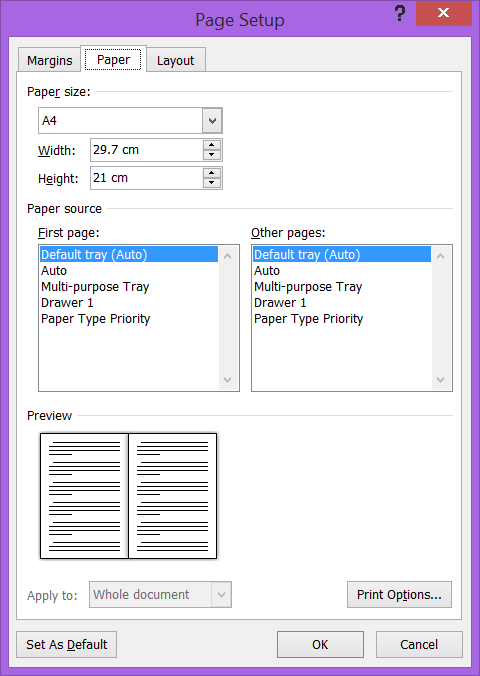 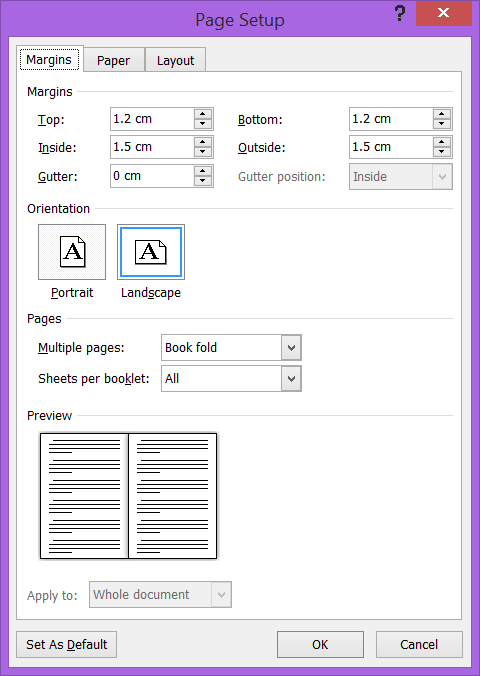 Hình 1 Tóm tắt luận án được trình bày nhiều nhất trong 24 trang in trên hai mặt giấy; cỡ chữ Times New Roman 11 của hệ soạn thảo Microsoft Word hoặc tương đương. Mật độ chữ bình thường, không được nén hoặc kéo giãn khoảng cách giữa các chữ. Chế độ giãn dòng là Exactly 17 pt. Lề trên, lề dưới 1.2 cm; lề trái, lề phải 1,5 cm. Header 0.5 cm; Footer 0 cm. Đánh số trang ở giữa và đầu trang. Bìa phụ ở mặt sau của bìa chính (không đánh số trang bìa phụ).Thụt đầu hàng của các đoạn văn 1 cm.Các bảng biểu trình bày theo chiều ngang khổ giấy thì đầu bảng là lề trái của trang. Tóm tắt luận án phải phản ảnh trung thực kết cấu, bố cục và nội dung của luận án, phải ghi đầy đủ toàn văn kết luận của luận án.Nội dung chính của tóm tắt luận án được bắt đầu từ phần Mở đầu, kết thúc là chương Kết luận và kiến nghị (đề xuất ý kiến).Cuối bản tóm tắt luận án là Danh mục các công trình của tác giả đã công bố liên quan đến đề tài luận án với đầy đủ thông tin về tên tác giả, năm xuất bản, tên bài báo, tên tạp chí, tập, số, số trang của bài báo trên tạp chí. Danh mục này có thể in trên trang bìa 3 của tóm tắt luận án và không tính số trang và không đánh số trang.Trang bìa 1 và 2 của tóm tắt luận án xem mẫu hình 2 và hình 3.Bảng tóm tắt luận án bằng tiếng Anh được quy định giống như bảng tóm tắt bằng tiếng Việt.BỘ GIÁO DỤC VÀ ĐÀO TẠOTRƯỜNG ĐẠI HỌC NHA TRANGHỌ VÀ TÊN TÁC GIẢTÊN LUẬN ÁNTÓM TẮT LUẬN ÁN TIẾN SĨ ………….(ghi ngành của học vị tiến sĩ được công nhận)Khánh Hòa – 20….Hình 2: Trang bìa 1 (bìa chính) của tóm tắt luận án tiến sĩCông trình được hoàn thành tại: Trường Đại học Nha Trang       Người hướng dẫn khoa học: Hướng dẫn 1: …………………………………..	Hướng dẫn 2: ………………………………….. - Phản biện 1:................(để trống khi chưa có thông tin) ....................- Phản biện 2:..............................................................................- Phản biện 3:..............................................................................Luận án được bảo vệ tại Hội đồng đánh giá luận án Tiến sĩ cấp trường tại Trường Đại học Nha Trang vào lúc ..... giờ ....... ngày ...... tháng ... ...năm ........Có thể tìm hiểu Luận án tại:Thư viện Quốc giaThư viện Trường ĐH Nha TrangHình 3: Trang bìa 2 (bìa phụ) của tóm tắt luận án tiến sĩHƯỚNG DẪN THỰC HIỆNCách soạn thảoFile này được định dạng sẵn theo kiểu in sách (booklet), bạn chỉ cần Save as thành file khác, xóa các phần không cần thiết và tiến hành soạn thảo nội dung. Chú ý sử dụng các Style đã được định nghĩa sẵn cho từng loại đề mục khác nhau.Cách in ấnSau khi soạn thảo xong, bạn sử dụng máy in 2 mặt để in trên giấy khổ A4. Máy in sẽ tự động sắp xếp theo dạng đóng sách và tạo ra 4 trang trên một tờ giấy A4. Việc soạn và in tờ bìa cũng được thực hiện tương tự. Có thể sử dụng file mẫu của chính hướng dẫn này.Cách đóng sáchGấp đôi các tờ giấy in ra và đóng kèm tờ bìa.LIÊN HỆ:Nếu có thắc mắc hoặc các yêu cầu trong hướng dẫn này chưa rõ, xin vui lòng liên hệ:Phòng Đào tạo Sau Đại học, Trường Đại học Nha TrangPhòng 301, Nhà Đa năngĐT: 0258 62 62 966https://pdtsaudaihoc.ntu.edu.vn/
Đề mục
Style
CỡKhoảng
cách
hàngChữ
hoaIn
đậmIn
nghiêngThụt
đầu hàngChươngHeading 111Exactly 17ptTiểu mục (1.1,  …)Heading 211Exactly 17ptTiểu mục (1.1.1, …)Heading 311Exactly 17ptTiểu mục (1.1.1.1, …)Heading 411Exactly 17ptNội dung Content11Exactly 17pt1 cmChú thích hình, bảngCaption11Exactly 17ptBulletBullet11Exactly 17pt